                           Благотворительный   фонд   социальных  инициатив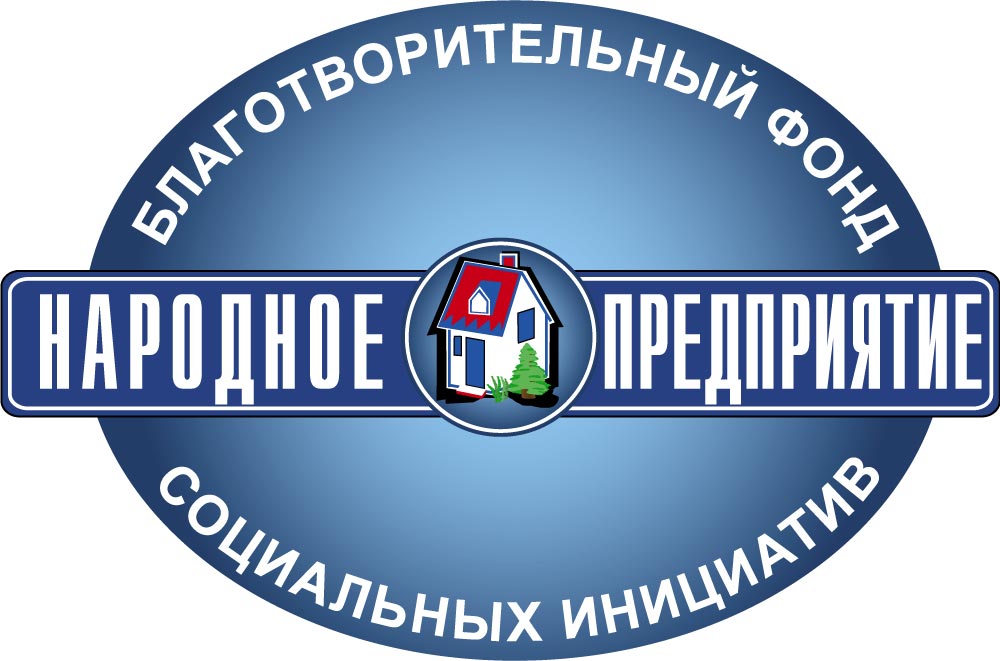                         « НАРОДНОЕ    ПРЕДПРИЯТИЕ »«25» марта 2022 г.                                                                                               исх. №01-03/2021                                                                                                      Управление Министерства юстиции РФ                                                          по Московской областиОтчет благотворительной организации о своей деятельности и использовании имущества за 2021 год          Благотворительный фонд социальных инициатив «Народное предприятие» (далее – «Фонд», ОГРН 1035005012460, ИНН 5027066992, место нахождения: Российская Федерация, 140053, Московская область, г. Котельники, Яничкин проезд, д.2) настоящим уведомляет о том, что Фонд является благотворительной организацией и осуществляет свою деятельность в соответствии с Федеральным законом № 135-ФЗ от 11 августа 1995 года «О благотворительной деятельности и благотворительных организациях». Фонд реализует адресную благотворительную помощь детям, школам, ветеранам, инвалидам, малоимущим — всем, кто находится в тяжелой жизненной ситуации. Программы Фонда выполняют культурную, просветительскую, гуманитарную миссию. Всё это невозможно осуществлять без неравнодушных людей — наших соседей, которые продолжают традицию добрых дел. Большое внимание уделяется Фондом возрождению исторических и культурных корней и православных традиций.1. В 2021 году организация осуществляла следующую финансово-хозяйственную деятельность (использование имущества и расходование средств): 2. В соответствии с п. 4.2.1. Устава Общества: «Высшим органом управления Фонда является его коллегиальный орган - Совет Фонда, подотчетный Учредителю.», который формируется в количестве 7 (семи) человек. В настоящее время в Совет Фонда входят: Семёнов Виктор Александрович – председатель;Барышева Галина Николаевна;Кимельман Ксения Анатольевна;Кокушева Надежда Александровна;Пахомова Анна Игоревна; Свиридова Мария Сергеевна;Юхневская Серафима Андреевна.Руководство текущей деятельностью Фонда осуществляет единоличный исполнительный орган – Исполнительный директор, подотчетный Совету Фонда, – Смыслов Дмитрий Петрович. Исполнительный директор избирается Советом Фонда сроком на 3 (три) года. 	Попечительский Совет Фонда, в соответствии с п. 4.4.1. Устава Общества: является органом Фонда, осуществляющим надзор за деятельностью Фонда, принятием Советом Фонда решений и обеспечением их исполнения, использованием средств Фонда, соблюдением Фондом законодательства. Он избирается в количестве 3 человек сроком на 3 лет. В настоящее время в Попечительский Совет Фонда входят следующие лица:1. Семёнова Наталья Владимировна;2. Самохин Александр Михайлович;3. Борисов Александр Анатольевич3. Перечень, состав и содержание основных благотворительных мероприятий, проведенных организацией в результате деятельности за 2021 г.: А) Программа «Реставрация, ремонт и строительство объектов православия» в 2021 году включает в себя:- Благотворительная помощь на финансирование целевых программ БФ «Православные инициативы»;- Благотворительная помощь на изготовление дубового резного иконостаса Приход Никольской Церкви д. Каюрово Тверской и Кашинской Епархии, ПМРО Приход Феодоровского Государева собора в царском Селе Санкт-Петербурга;- Благотворительная помощь на издательский проект Николо-Угрешской духовной семинарии «Собрание трудов равноапостольного Николая Японского»- «Дневники»;- Благотворительная помощь на восстановление исторической галереи (гульбища) в Храме Казанской иконы Божией матери;- Оказание материальной помощи нуждающимся семьям, ветеранам и людям, оказавшимся в трудной жизненной ситуации, ветеранам войны и труда;         - Благотворительная помощь на обучение двоих детей из малообеспеченной семьи в частном образовательном учреждении «Школа Образ» в Малаховке;- Благотворительная помощь медицинским, образовательным и спортивным учреждениям.              Исполнительный директор Фонда                                                           Д.П. Смыслов                                                                            140 053 Московская область,                                                              тел.:8(498)742-02-82 факс:728-41-70. г. Котельники, Яничкин проезд, д.2                                                              E-mail: mrepina@belaya-dacha.comНаправление расходования денежных средств         рублей Оказание материальной  помощи нуждающимся семьям, ветеранам и людям, оказавшимся в трудной жизненной ситуации      1 029 380Оказание материальной помощи  больным,  одиноким, ветеранам войны и труда «Белая Дача»      1 587 655Оказание материальной образовательным учреждениям, МАУ спортивная школа олимпийского резерва «Белка»       4 541 598Духовное воспитание, восстановление памятников культуры и  архитектуры, храмов:Благотворительная помощь на изготовление дубового резного иконостаса, угловых киотов и складного аналоя Приход Никольской Церкви               д. Каюрово Тверской и Кашинской Епархии3 700 000Благотворительная помощь  проекта по восстановлению исторической галереи (гульбища) в Храме Казанской иконы Божией матери, проектирование и строительство Храма спаса Нерукотворного образа3 880 000Благотворительная помощь на издание V тома «Собрание трудов равноапостольного Николая Японского»- «Дневники», приуроченного к визиту Святейшего Патриарха  Московского и всея Руси Кирилла в Японию. Николо-Угрешская Духовная семинария100 000Благотворительная помощь ПМРО Приход Феодоровского Государева собора в Царском Селе Санкт-Петербурга6 000 000Благотворительная помощь на оплату обучения детей в ЧОУ ШКОЛЕ «Образ» из многодетной семьи, помощь воскресной школе храма Святого  Виктора- воина в мкр. Белая Дача, Троицкая церковь с. Константиновка Пензенской Епархии Русской Православной Церкви         366 730ЧУК «Борисо-Глебский монастырский музей»       3 590 000Помощь медицинским учреждениям  здравоохранения : ГБУЗ МО «Котельниковская городская поликлиника», «Международная спортивная академия Владислава Третьяка», Елабужская центральная районная больница, помощь медицинским работникам, в связи с резко выросшей нагрузкой в оказании помощи (COVID- 19)       3 555 316Помощь БФ «Дом Роналда Макдоналда» для строительства бесплатной семейной гостиницы для родителей, чьи дети проходят лечение в больнице.       1 000 000Благотворительная помощь БФ «Покровский» на приобретение автомобиля и помощь на социальную реабилитацию детей-сирот, Детей, оставшихся без попечения родителей      3 200 000Уставная деятельность: оплата труда, услуги банка платежи в бюджет, информационные и почтовые услуги, прочие расходы1 161 217,83 Всего израсходовано средств за 2021 год33 711 896,83